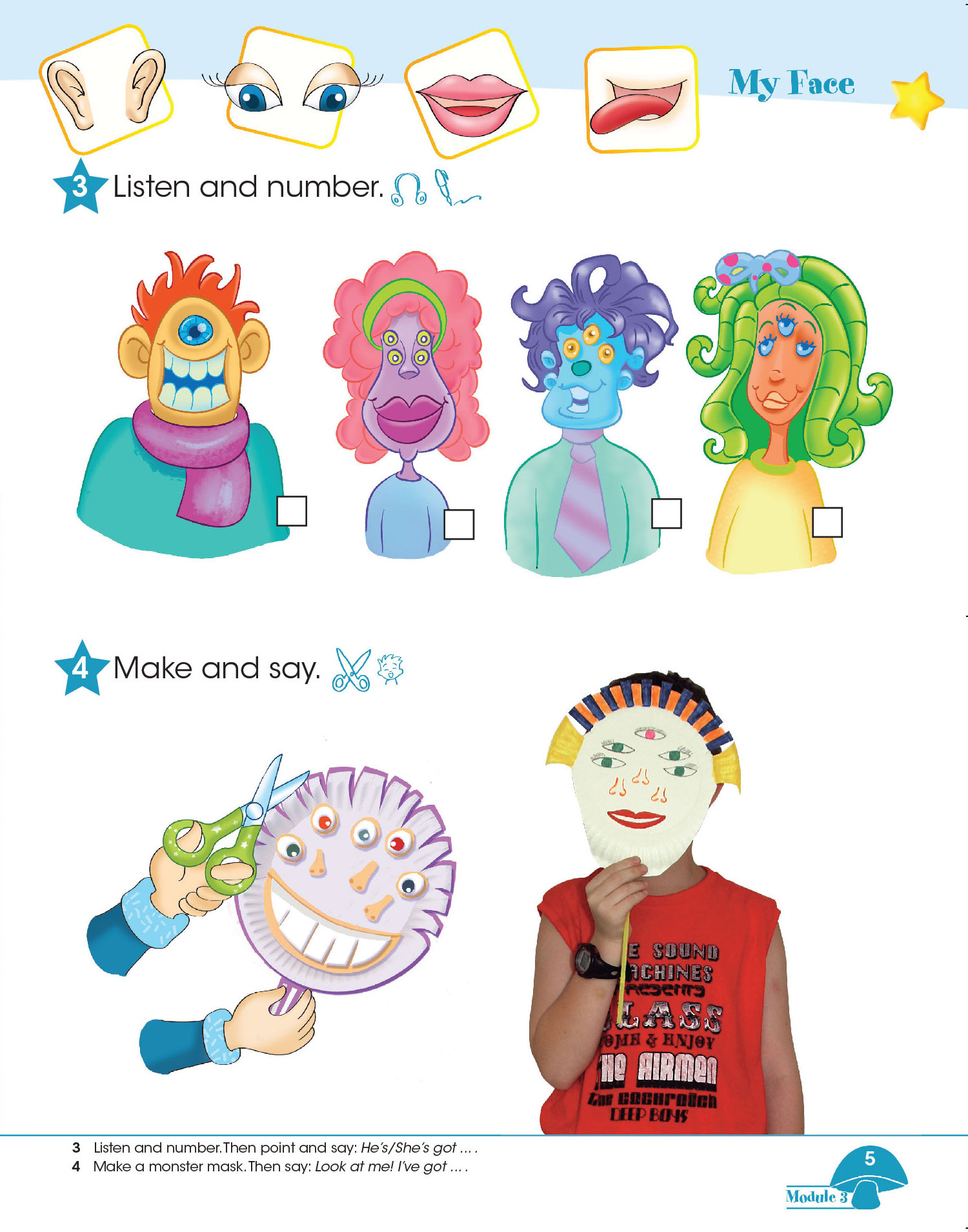 I.Draw, color and cut/ Desenati , colorati si decupati.II. Say/Spuneți : Look at me!(Uita-te la mine!)  I’ve got….(Eu am…)